                 ПРОЕКТ                                  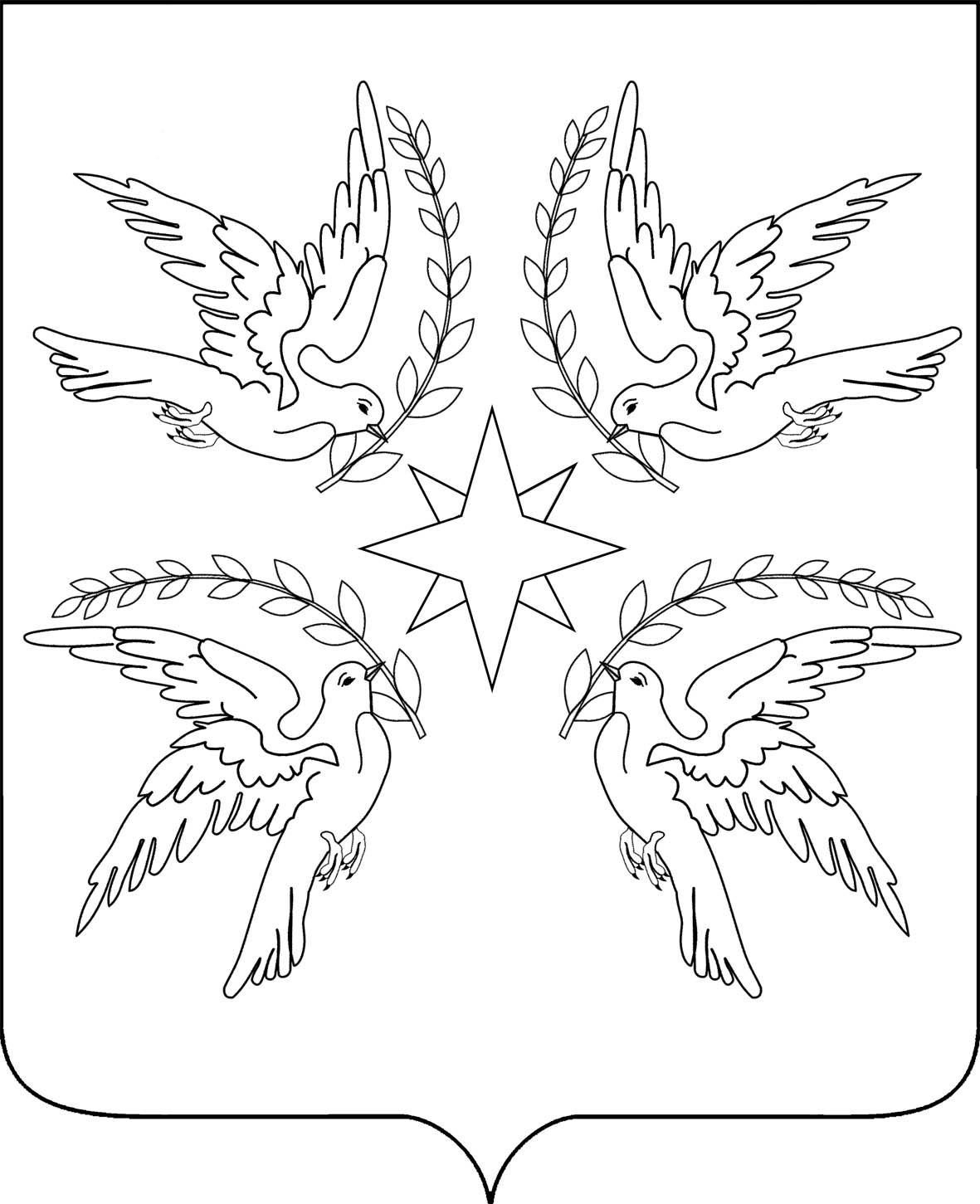 СОВЕТ   Дружненского сельского поселения Белореченского района                                         33 СЕССИЯ  3 СОЗЫВАРЕШЕНИЕ  __ июня  2016 года                                                                            № __поселок ДружныйКраснодарского краяО признании утратившим силу решения Совета Дружненского сельского поселения Белореченского района от 16 марта 2012 года № 164 «О размере и порядке выплаты денежной компенсации председателю Совета Дружненского сельского поселения Белореченского района»В целях приведения в соответствие с требованиями действующего законодательства нормативных правовых актов Совета Дружненского сельского поселения Белореченского района,  руководствуясь статьей 26 Устава Дружненского сельского поселения Белореченского района, Совет  Дружненского сельского поселения Белореченского района  р е ш и л:1. Признать утратившим силу решение Совета Дружненского сельского поселения Белореченского района от 16 марта 2012 года № 164 «О размере и порядке выплаты денежной компенсации председателю Совета Дружненского сельского поселения Белореченского района».2. Общему отделу администрации Дружненского сельского поселения Белореченского района (Кнышовой) обнародовать настоящее решение в установленном порядке.3. Настоящее решение вступает в силу со дня его официального обнародования. Глава Дружненского сельского поселенияБелореченского района                                                                        А.Н. ШипкоПредседатель СоветаДружненского сельского поселенияБелореченского района                                                                     А.В. Дубинин